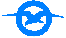                 ΚΡΑΤΙΚΟΣ ΑΕΡΟΛΙΜΕΝΑΣ ΚΑΛΑΜΑΤΑΣ               «ΚΑΠΕΤΑΝ ΒΑΣΙΛΗΣ ΚΩΝΣΤΑΝΤΑΚΟΠΟΥΛΟΣ»                                                                                                                                                                     
ΠΡΟΓΡΑΜΜΑ ΠΤΗΣΕΩΝ ΧΕΙΜΕΡΙΝΗΣ ΠΕΡΙΟΔΟΥ 2023-2024ΝΟΕΜΒΡΙΟΣΑΕΡΟΠΟΡΙΚΗΕΤΑΙΡΕΙΑΑΡΙΘ.ΠΤΗΣΗΣ FLT NoΔΙΑΣΤΗΜΑΠΤΗΣΕΩΝFLIGHT PERIOD   ΤΥΠΟΣ A/Φ   ΘΕΣΕΙΣ    A/C TYPE   SEATSΠΡΟΕΛΕΥΣΗORIGINΩΡΑ ΑΦΙΞ. ETAΩΡΑ ANΑΧ.ETDΠΡΟΟΡΙΣΜΟΣDESTINATIONΕΙΔΟΣ ΠΤΗΣΗΣJ=ΤΑΚΤΙΚΗC=CHARTERΕΙΔΟΣ ΠΤΗΣΗΣJ=ΤΑΚΤΙΚΗC=CHARTERΠΑΡΑΤΗΡΗΣΕΙΣ/ΠΥΡΑΣΦΑΛΕΙΑREMARKS/ FIRE CATEGORYMONDAY ΔΕΥΤΕΡΑMONDAY ΔΕΥΤΕΡΑMONDAY ΔΕΥΤΕΡΑMONDAY ΔΕΥΤΕΡΑMONDAY ΔΕΥΤΕΡΑMONDAY ΔΕΥΤΕΡΑMONDAY ΔΕΥΤΕΡΑMONDAY ΔΕΥΤΕΡΑTUESDAY ΤΡΙΤΗTUESDAY ΤΡΙΤΗOLYMPIC AIROA 084/8507/11 – 26/03 AT7/72THESSALONIKI19101940THESSALONIKIJJWEDNESDAY ΤΕΤΑΡΤΗWEDNESDAY ΤΕΤΑΡΤΗWEDNESDAY ΤΕΤΑΡΤΗWEDNESDAY ΤΕΤΑΡΤΗWEDNESDAY ΤΕΤΑΡΤΗWEDNESDAY ΤΕΤΑΡΤΗWEDNESDAY ΤΕΤΑΡΤΗWEDNESDAY ΤΕΤΑΡΤΗTHURSDAY ΠΕΜΠΤΗTHURSDAY ΠΕΜΠΤΗTHURSDAY ΠΕΜΠΤΗTHURSDAY ΠΕΜΠΤΗTHURSDAY ΠΕΜΠΤΗTHURSDAY ΠΕΜΠΤΗTHURSDAY ΠΕΜΠΤΗTHURSDAY ΠΕΜΠΤΗAEGEAN AIRLINESA3 6110/491002/11320/174ATHENS10201105FRANKFURTCCOLYMPIC AIROA 084/8502/11 – 28/03 AT7/72THESSALONIKI14251455THESSALONIKIJJAEGEAN AIRLINESA3 4951/615102/1132N/180MUNICH14251505CHANIACC7RYANAIRFR 600/60102/11738/180VIENNA19552020VIENNAJJ7FRIDAY  ΠΑΡΑΣΚΕΥΗ   FRIDAY  ΠΑΡΑΣΚΕΥΗ   FRIDAY  ΠΑΡΑΣΚΕΥΗ   FRIDAY  ΠΑΡΑΣΚΕΥΗ   FRIDAY  ΠΑΡΑΣΚΕΥΗ   FRIDAY  ΠΑΡΑΣΚΕΥΗ   FRIDAY  ΠΑΡΑΣΚΕΥΗ   FRIDAY  ΠΑΡΑΣΚΕΥΗ   EDELWEISSWK 324/32503/05 – 17/11320/180ZURICH12051255ZURICHJ    JAEGEAN AIRLINESA3 600403/11 & 17/11320/174ATHENS/KENO2215N/SCSATURDAY ΣΑΒΒΑΤΟSATURDAY ΣΑΒΒΑΤΟSATURDAY ΣΑΒΒΑΤΟSATURDAY ΣΑΒΒΑΤΟSATURDAY ΣΑΒΒΑΤΟSATURDAY ΣΑΒΒΑΤΟSATURDAY ΣΑΒΒΑΤΟSATURDAY ΣΑΒΒΑΤΟSATURDAY ΣΑΒΒΑΤΟSATURDAY ΣΑΒΒΑΤΟSATURDAY ΣΑΒΒΑΤΟAEGEAN AIRLINESA3 615711/11  320/174STOCKHOLM0050CAEGEAN AIRLINESA3 40004/11 – 18/11  320/174N/S0700STOCKHOLMCOLYMPIC AIROA 084/8504/11 – 30/03 AT7/72THESSALONIKI14251455THESSALONIKIJJAEGEAN AIRLINESA3 401/40804/11 – 18/11  320/174STOCKHOLM15051550COPENHAGENCCAIR NOSTRUMYW 2141/314118/11CRJ100FARO20052035MADRIDCPAEGEAN AIRLINESA3 40904/11 – 18/11  320/174COPENHAGEN2250N/SCSUNDAYΚΥΡΙΑΚΗSUNDAYΚΥΡΙΑΚΗAEGEAN AIRLINESA3 40424/09 – 19/11  320/174N/S0800MUNICHCAEGEAN AIRLINESA3 6002/40426/11  320/174ATHENS/KENO07150800MUNICHCCCONDORDE 1698/166729/10 – 19/11320/180DUSSELDORF11501250MUNICHCC7AEGEAN AIRLINESA3 405/495205/11 320/174MUNICH13201500MUNICH CCAEGEAN AIRLINESA3 405/600112/11 – 26/11 320/174MUNICH13201405ATHENS/KENOCC12/11 DEP 6186 RHOCONDORDE 1666/169929/10 – 19/11320/180MUNICH19202025DUSSELDORFCC